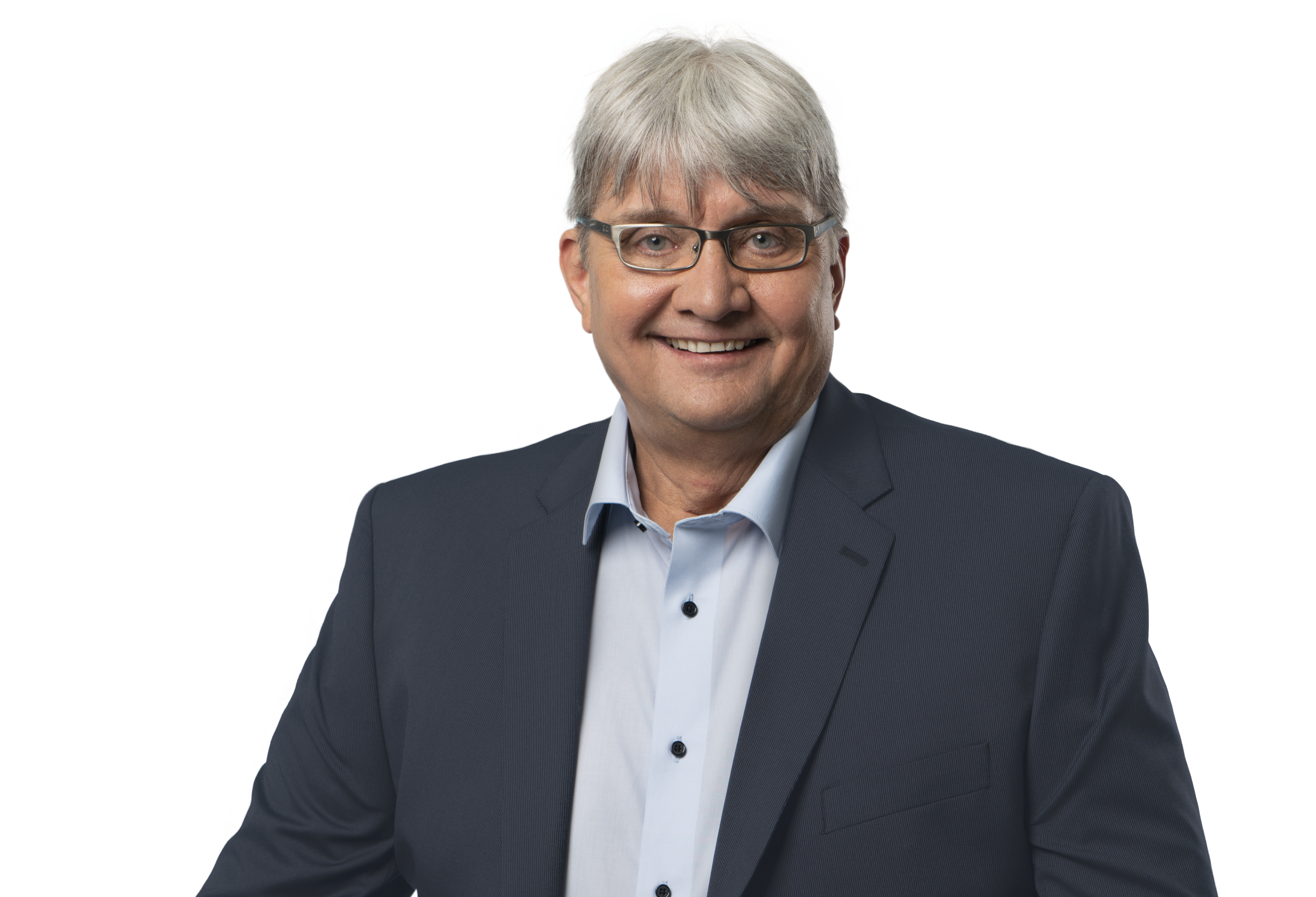 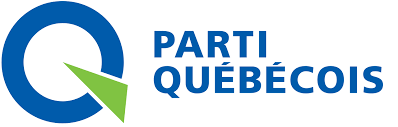 CommuniquéPour diffusion immédiateControverse autour du Boisé des Estacades dans le comté de ChamplainGaétan Leclerc prône la protection de cet espace vertTrois-Rivières, le 27 septembre 2018 – Grande réflexion autour du boisé des Estacades!Force est de constater que le Boisé des Estacades suscite une mobilisation citoyenne hors du commun. En date de ce matin près de 10 000 citoyens ont signé la pétition réclamant une intervention de la Ville de Trois-Rivières. Notre ville a déjà consigné dans sa Politique de développement durable et dans sa Politique du patrimoine forestier et paysager, cette notion de territoire d’intérêt! «En tant que citoyen de cette ville qui fréquente régulièrement ce magnifique Boisé, j’invite fortement le conseil de ville à prendre toutes les mesures pour protéger ce magnifique territoire. Ce n’est pas la première fois que des promoteurs sont tentés par ce territoire» indique le candidat du parti Québécois dans le comté de Champlain, Gaétan Leclerc. Comme le dit si bien Pierre-Luc Fortin dans le Nouvelliste ce matin, « C’est à nous d’y voir ».«Je suis convaincu que la rencontre de mardi matin pour une discussion à huis clos avec les élus municipaux apportera des éclaircissements qui donneront lieu à une intervention solide afin d’éviter une transaction qui irait à l’encontre de la protection de nos milieux verts» souligne Gaétan Leclerc.Le Parti Québécois s’est engagé à faire du premier budget d’un gouvernement du Parti Québécois celui du virage vert! Si nous voulons faire la lutte aux changements climatiques une véritable priorité de l’État, il faut que nos villes supportent cette volonté en posant les bons gestes. La ville et les citoyens peuvent compter sur mon appui dans cet important dossier!-30- Source : Denis Foucault	    Équipe Gaétan Leclerc    	    819-384-1251  (cellulaire)	    dfoucault@lesfousdelacom.com